T.C.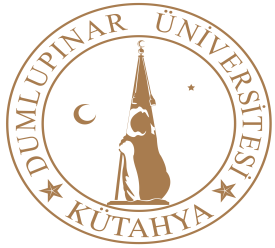 DUMLUPINAR ÜNİVERSİTESİTavşanlı Turizm İşletmeciliği ve Otelcilik Yüksekokulu Müdürlüğü………………………………………………………..Bölüm BaşkanlığınaYüksekokulunuz.............................................. bölümü .................................................... no’lu öğrencisiyim. Ekteki not durum belgesi ve ders içeriklerine istinaden daha önceden almış ve başarmış olduğum ve aşağıda işaretlediğim ...... adet dersten muaf tutulmak istiyorum.Gereğini arz ederim.  … / … / 201… Adres : 									         imza................................................................ 			                         Adı SOYADI	................................................................Cep Telefon Numarası:EK : 1- Not Durum Belgesi ( Transkript )         2-Ders Planları ve İçerikleri K:Kredi - A:AKTSNot : Öğrencilerin, Kayıt Yenileme tarihleri içerisinde muafiyet talebi başvurusunda bulunmaları gerekmektedir.051.Yarıyıl1.Yarıyıl1.Yarıyıl1.Yarıyıl1.Yarıyıl2.Yarıyıl2.Yarıyıl2.Yarıyıl2.Yarıyıl2.YarıyılDers KoduDerslerKAXDers KoduDerslerKAX3.Yarıyıl3.Yarıyıl3.Yarıyıl3.Yarıyıl3.Yarıyıl4.Yarıyıl4.Yarıyıl4.Yarıyıl4.Yarıyıl4.YarıyılDers KoduDerslerKAXDers KoduDerslerKAX